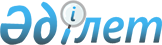 Ақсу өңірінің аудандық маңызы бар жалпы пайдаланымдағы автомобиль жолдары туралы
					
			Күшін жойған
			
			
		
					Павлодар облысы Ақсу қалалық әкімдігінің 2010 жылғы 17 мамырдағы N 301/3 қаулысы. Павлодар облысының Әділет департаментінде 2010 жылғы 24 маусымда N 12-2-146 тіркелген. Күші жойылды - Павлодар облысы Ақсу қалалық әкімдігінің 2013 жылғы 06 қарашадағы N 798/5 қаулысымен      Ескерту. Күші жойылды - Павлодар облысы Ақсу қалалық әкімдігінің 06.11.2013 N 798/5 қаулысымен.

      Қазақстан Республикасының 2001 жылғы 17 шілдедегі "Автомобиль жолдары туралы" Заңының 3-бабы 7-тармағына, Павлодар облысы әкімдігінің 2010 жылғы 12 ақпандағы "Облыстық маңызы бар жалпы пайдаланымдағы автомобиль жолдары туралы" N 20/2 қаулысына сәйкес, Ақсу өңірінің аудандық маңызы бар жалпы пайдаланымдағы автомобиль жолдарын пайдалануды және жөндеуді қамтамасыз ету мақсатында қала әкімдігі ҚАУЛЫ ЕТЕДІ:



      1. Ақсу өңірінің аудандық маңызы бар жалпы пайдаланымдағы автомобиль жолдарының тізбесі қосымшаға сәйкес бекітілсін.



      2. "Ақсу қаласының тұрғын үй-коммуналдық шаруашылығы, жолаушылар көлігі және автомобиль жолдары бөлімі" мемлекеттік мекемесі Ақсу өңірінің аудандық маңызы бар жалпы пайдаланымдағы автомобиль жолдарын басқару бойынша баланс ұстаушы және уәкілетті орган болып белгіленсін.



      3. Осы қаулы ол алғаш рет ресми жарияланған күннен кейін күнтізбелік он күн өткен соң қолданысқа енгізіледі.



      4. Осы қаулының орындалуын бақылау Ақсу қаласы әкімінің орынбасары Р. К. Сәдуақасқа жүктелсін.      Қала әкімі                                 О. Қайыргелдинов      КЕЛІСІЛДІ:      Павлодар облысы жолаушылар

      көлігі және автомобиль жолдары

      басқармасының бастығы                      А. Әбдіқалықов

Ақсу қаласы әкімдігінің

2010 жылғы 17 мамырдағы

N 301/3 қаулысына   

Қосымша         Ақсу өңірінің аудандық маңызы бар жалпы

пайдаланымдағы автомобиль жолдарының ТІЗБЕСІ
					© 2012. Қазақстан Республикасы Әділет министрлігінің «Қазақстан Республикасының Заңнама және құқықтық ақпарат институты» ШЖҚ РМК
				N р/сАвтожолдар жіктемесіАвтожолдар атауыАвтожолдар атауыЖалпы ұзындығы, шақырымСанаттары бойыншаСанаттары бойыншаСанаттары бойыншаСанаттары бойыншаСанаттары бойыншаСанаттары бойыншаСанаттары бойыншаСанаттары бойыншаСанаттары бойыншаСанаттары бойыншаСанаттары бойыншаСанаттары бойыншаСанаттары бойыншаСоның ішінде жамылғы түрлері бойынша, шақырымСоның ішінде жамылғы түрлері бойынша, шақырымСоның ішінде жамылғы түрлері бойынша, шақырымСоның ішінде жамылғы түрлері бойынша, шақырымСоның ішінде жамылғы түрлері бойынша, шақырымСоның ішінде жамылғы түрлері бойынша, шақырымСоның ішінде жамылғы түрлері бойынша, шақырымСоның ішінде жамылғы түрлері бойынша, шақырымСоның ішінде жамылғы түрлері бойынша, шақырымСоның ішінде жамылғы түрлері бойынша, шақырымСоның ішінде жамылғы түрлері бойынша, шақырымСоның ішінде жамылғы түрлері бойынша, шақырымСоның ішінде жамылғы түрлері бойынша, шақырымСоның ішінде жамылғы түрлері бойынша, шақырымСоның ішінде жамылғы түрлері бойынша, шақырымСоның ішінде жамылғы түрлері бойынша, шақырымКөпірлерКөпірлерКөпірлерКөпірлерКөпірлерКөпірлерКөпірлерКөпірлерҚұбырларҚұбырларҚұбырларҚұбырларҚұбырларҚұбырларҚұбырларҚұбырларЖас көшеттерЖас көшеттерЖас көшеттерN р/сАвтожолдар жіктемесіАвтожолдар атауыАвтожолдар атауыЖалпы ұзындығы, шақырымIIIIIIIIIIIIIIIIIIIIVIVIVасфальт-бетондыасфальт-бетондыасфальт-бетондыасфальт-бетондықараша  ғылтасқараша  ғылтасқараша  ғылтасқараша  ғылтасша  ғыл тасша  ғыл тасша  ғыл тасша  ғыл тастопырақтопырақтопырақтопырақданаданаданаданақума метрқума метрқума метрқума метрданаданаданаданақума метрқума метрқума метрқума метрбарлығы, шақырымбарлығы, шақырымқардан қорғау123345555666777888999910101010111111111212121213131313141414141515151516161616171718Ақсу қаласы (ауылдық аймақ)
1KS AS-1Сольветка - Пограничник 0-18 шақырымСольветка - Пограничник 0-18 шақырым1818181818181818184444515151512KS-AS-2Жолқұдық - Приозерное 0-61 шақырымЖолқұдық - Приозерное 0-61 шақырым6161616161444457575757333342424242393939Қызылорда – Жезқазған – Қарағанды – Павлодар автожолдарынан кіреберіс жол
3KS-AS-3Қалқаман стансасына кіреберіс жол 0-1 шақырымҚалқаман стансасына кіреберіс жол 0-1 шақырым1111111114KS-AS-4Спутник стансасына кіреберіс жол 0-1,5 шақырымСпутник стансасына кіреберіс жол 0-1,5 шақырым1,51,51,51,51,51,51,51,51,51111121212125KS-AS-5Пограничник стансасына кіреберіс жол 0-0,5 шақырымПограничник стансасына кіреберіс жол 0-0,5 шақырым0,50,50,50,50,50,50,50,50,5123344555666777888899991010101011111111121212121313131314141414151515151616161717186KS-AS-6Сольветка стансасына кіреберіс жол 0-0,5 шақырымСольветка стансасына кіреберіс жол 0-0,5 шақырым0,50,50,50,50,50,50,50,50,50,5Қалқаман – Майқайын – Баянауыл – облыс шекарасы автомобиль жолдарынан кіреберіс жол
7KS-AS-7KS-AS-7Мұнай базасына кіреберіс жол 0-8 шақырым88888888888Ленин – Ақсу – Көктөбе – Үлкен Ақжар автомобиль жолдарынан кіреберіс жол
8KS-AS-8KS-AS-8Аксу - II стансасына кіреберіс жол 0-0,5 шақырым0,50,50,50,50,50,50,50,50,50,50,50,59KS-AS-9KS-AS-9Үштерек ауылына кіреберіс жол 0-7 шақырым7777777777771111121210KS-AS-10KS-AS-10Қалқаман ауылына кіреберіс жол 0-1 шақырым11111111111111KS-AS-11KS-AS-11Ақсу кентіне кіреберіс жол 0-0,2 шақырым0,20,20,20,20,20,20,20,20,20,20,20,212KS-AS-12KS-AS-12Ақжол ауылына кіреберіс жол 0-1 шақырым11111111111113KS-AS-13KS-AS-13Айнакөл ауылына кіреберіс жол 0-3 шақырым33333333333314KS-AS-14KS-AS-14Алғабас ауылына кіреберіс жол 0-0,5 шақырым0,50,50,50,50,50,50,50,50,50,50,50,515KS-AS-15KS-AS-15Достық ауылына кіреберіс жол 0-2 шақырым22222222222212234444555666777888899991010101011111111121212121313131314141414151515151616171816KS-AS-16KS-AS-16Парамоновка ауылына кіреберіс жол 0-3 шақырым33333333333317KS-AS-17KS-AS-17Төрткұдық ауылына кіреберіс жол 0-1,5 шақырым1,51,51,51,51,51,51,51,51,51,51,51,518KS-AS-18KS-AS-18Путь Ильича ауылына кіреберіс жол 0-1,5 шақырым1,51,51,51,51,51,51,51,51,51,51,51,519KS-AS-19KS-AS-19Еңбек ауылына кіреберіс жол 0-2 шақырым22222222222220KS-AS-20KS-AS-20Евгеньевка ауылына кіреберіс жол 0-2 шақырым22222222222211113030303021KS-AS-21KS-AS-21Қаракөл ауылына кіреберіс жол 0-1 шақырым11111111111122KS-AS-22KS-AS-22Ребровка ауылына кіреберіс жол 0-1 шақырым11111111111123KS-AS-23KS-AS-23М. Омаров атындағы ауылға кіреберіс жол 0-1 шақырым1111111111110,50,524KS-AS-24KS-AS-24Дөнентаев ауылына кіреберіс жол 0-1 шақырым11111111111125KS-AS-25KS-AS-25Көктерек ауылына кіреберіс жол 0-1 шақырым1111111111111111121212234444555666777888899991010101011111111121212121313131314141414151515151616171826KS-AS-26KS-AS-26Сырлықала ауылына кіреберіс жол 0-1 шақырым11111111111127KS-AS-27KS-AS-27Кұркөл ауылына кіреберіс жол 0-2,5 шақырым2,52,52,52,52,52,52,52,52,52,52,52,528KS-AS-28KS-AS-28Қызылжар ауылына кіреберіс жол 0-0,7 шақырым0,70,70,70,70,70,70,70,70,70,70,70,729KS-AS-29KS-AS-29Борықтал ауылына кіреберіс жол 0-2 шақырым22222222222230KS-AS-30KS-AS-30Пограничник ауылына кіреберіс жол 0-1 шақырым11111111111131KS-AS-31KS-AS-31Тасқұдық ауылына кіреберіс жол 0-0,5 шақырым0,50,50,50,50,50,50,50,50,50,50,50,532KS-AS-32KS-AS-32Сарышығанақ ауылына кіреберіс жол 0-3 шақырым33333333333333KS-AS-33KS-AS-33Суаткөл ауылына кіреберіс жол 0-3 шақырым333333333333Ауылдық аймақ бойынша барлығы:Ауылдық аймақ бойынша барлығы:Ауылдық аймақ бойынша барлығы:Ауылдық аймақ бойынша барлығы:134,4134,4134,4134,4000000000134,4134,4134,4134,44444113,4113,4113,4113,42222151515151111303030301010101012912939,539,5